Chères  demoiselles  de  8.A,Dnes byste mi měly odevzdat cvičení na podmínkové věty v přtomnosti a v minulosti. Zatím to splnila jen Barča Dolečková, které tímto děkuji. Měla vše dobře, takže pochopit se to dalo. Konec dne se blíží a já doufám, že to všechny stihnete !Abyste měly představu, jak dlouho Vás budu ještě obtěžovat, chci Vám sdělit, co bych po Vás ještě chtěla. Není to nic, co bychom za normálních okloností nedělaly. Naopak, budete to mít ulehčené, jen je to časově rozvržené do delší doby. Normálně bychom to už měly uzavřené. Dnes Vám zadávám další a poslední cvičení na « novou látku », jde o spojky. Jde o cvičení 3, str.241 + cv.1 , str.243 a cv.1 a 2, str. 245. Tedy 4 cvičení na spojky.( viz pod tímto textem) Předpokládám, že si vše hravě přeložíte, nejde o nic těžkého. Zkuste opět stihnout do příštího úterý, tedy do 28.4. !!!Další dva tydny bude následovat : Test z gramatiky, kterou jsme v poslední době probraly. Samozřejmě jde spíš o opakovací cvičení, která prostě s pomocí všech materálů zase v klidu vypracujete. Poslední věc bude nahrávka popisu obrázku, kterou mi pošlete v emailu (krajina ve městě, volná příroda nebo vnitřní prostor, např kuchyň, obývací pokoj atd.), kde jsou nějaké prvky prostředí, krajiny a nějaké postavy. Nahrajete mi ten popis do mobilu ve formátu MP 4 (3)a pošlete spolu s obrázkem emailem. Měly byste použít předložky místa a so nejvíce slovní zasoby k popisu daného obrázku. Není pro Vás určutě problém si najít něco k popisu obrázků na Internetu. Můžete to udělat klidně dřív než za dva týdny ! Berte to tak, že Vás asi už spolu moc neuvidím a neuslyším, a tak Vás ještě chci slyšet a potěšit se vaší francouzštinou.	Chápu, že prožíváte období velké nejistoty. Věřte mi, že Vám naprosto rozumím.  Na druhou stranu máte také (snad?) mnohem víc času, tak berte moje požadavky spíš jako nostalgické rozloučení, než nějakou nepříjemnou práci. Ještě pár chvil francouzštině prosím věnujte, je to nádherný jazyk, který si to zaslouží! Nevíte, kdy se Vám to nakonec bude hodit!Pokud byste něčemu nerozuměly, neváhejte mi napsat!Vaše V.T.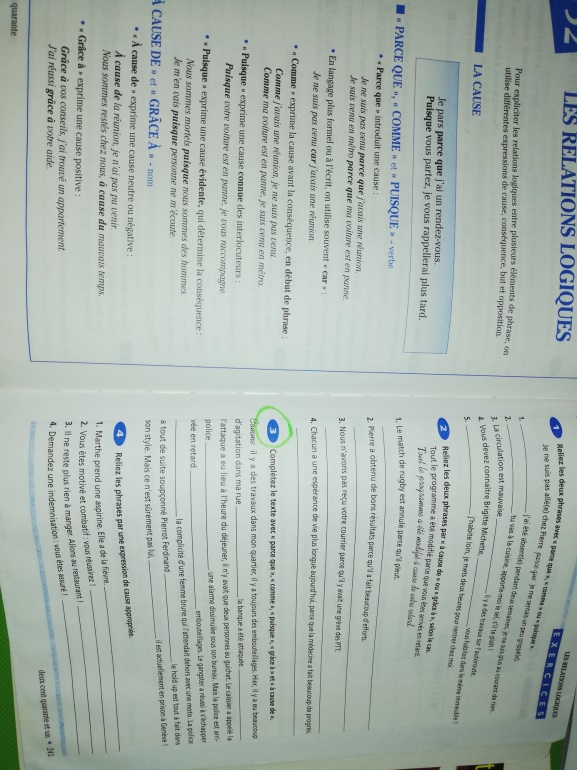 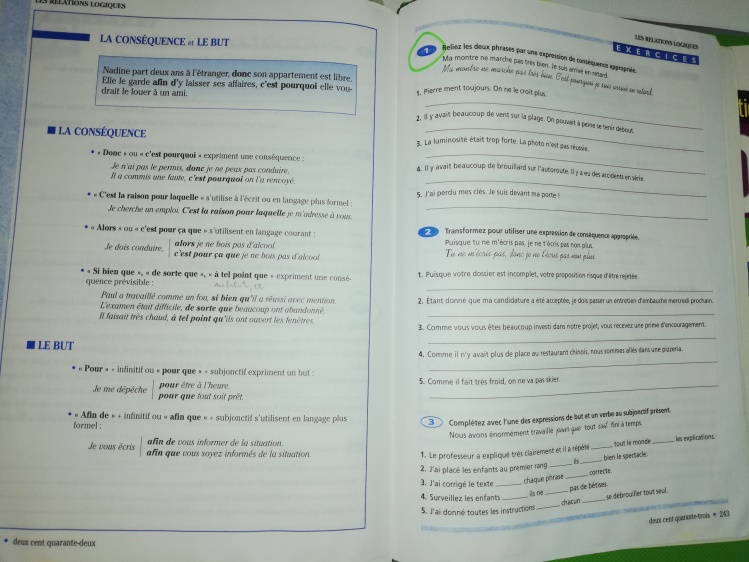 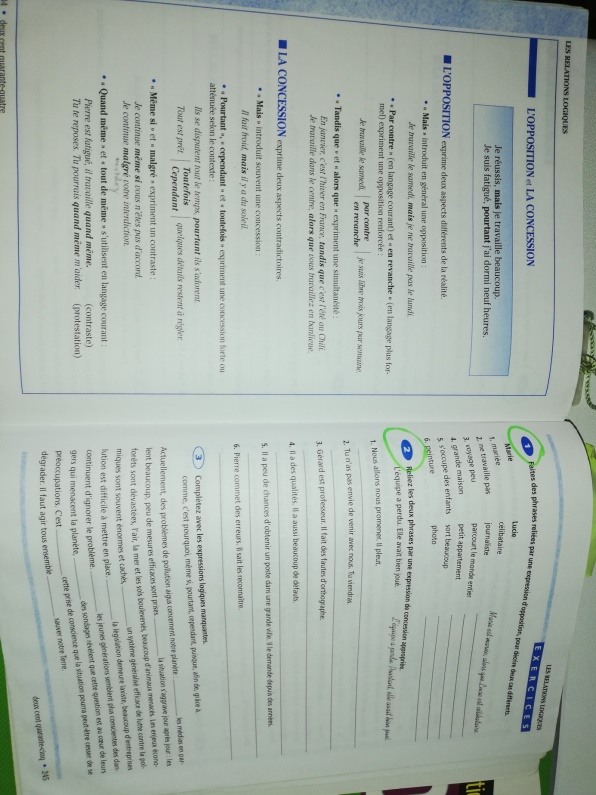 